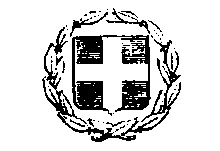 ΕΛΛΗΝΙΚΗ  ΔΗΜΟΚΡΑΤΙΑ			ΝΟΜΟΣ ΘΕΣΣΑΛΟΝΙΚΗΣ			ΔΗΜΟΣ ΘΕΣΣΑΛΟΝΙΚΗΣ			ΑΥΤΟΤΕΛΕΣ ΤΜΗΜΑ ΔΗΜΟΣΙΩΝΣΧΕΣΕΩΝ & ΤΥΠΟΥΕΝΤΥΠΟ ΟΙΚΟΝΟΜΙΚΗΣ ΠΡΟΣΦΟΡΑΣΠρομήθεια σημαιών και ειδών σημαιοστολισμούΤΙΤΛΟΣ ΠΡΟΣΦΕΡΟΝΤΟΣ:ΔΙΕΥΘΥΝΣΗ:ΤΗΛΕΦΩΝΟ:Email:Θεσσαλονίκη ……../……../……..                                                                                                                       Ο προσφέρωνΥπογραφή & ΣφραγίδαΕίδος σημαίαςΤεμάχιαΔιάστασηΠοσό σε ευρώ ανά τεμάχιο χωρίς ΦΠΑ1Ελληνική σημαία, διπλής όψεως, ύφασμα πολυεστέρας, αντιανεμικό, 115 γραμμαρίων100 τεμάχια1,00m x 1,50m100 τεμ. Χ         €=           €2Σημαία του Δήμου Θεσσαλονίκης, διπλής όψεως, ύφασμα πολυεστέρας, δικτυωτό και αντιανεμικό 115 γραμμαρίων50 τεμάχια1,00m x 1,50m50 τεμ. Χ         €=          €3Ελληνική σημαία, διπλής όψεως, ύφασμα πολυεστέρας, δικτυωτό και αντιανεμικό 115 γραμμαρίων15 τεμάχια1,80m x 3,00m15 τεμ. Χ            €=          €4Σημαία του Δήμου Θεσσαλονίκης, διπλής όψεως, ύφασμα  πολυεστέρας, δικτυωτό και αντιανεμικό 115 γραμμαρίων10 τεμάχια1,80m x 3,00m10 τεμ. Χ            €=           €5 Σημαία Ευρωπαϊκής Ένωσης, διπλής όψεως, ύφασμα  πολυεστέρας, δικτυωτό και αντιανεμικό 115 γραμμαρίων5  τεμάχια 1,80m x 3,00m 5 τεμ. Χ            € =           € 6 Σημαίες ξένων χωρών (αναλυτικά θα σας δοθούν οι χώρες), διπλής όψεως, ύφασμα  πολυεστέρας, δικτυωτό και αντιανεμικό 115 γραμμαρίων5 τεμάχια  1,80mx 3,00m5 τεμ. Χ            €=            €7 Σημαίες   ξένων χωρών (αναλυτικά θα σας δοθούν οι χώρες), διπλής όψεως, ύφασμα σατέν εσωτερικού χώρου 5 τεμάχια1,00m x 1,50m 5 τεμ. Χ               €=             €8Σημαιάκια ξένων χωρών (αναλυτικά θα σας δοθούν οι χώρες), διπλής όψεως, ύφασμα     εσωτερικού χώρου5 τεμάχια 14 εκ Χ 21εκ 5 τεμ Χ            €=             € Σύνολο στα είδη Cpv: 35821000-5Σύνολο χωρίς ΦΠΑ              €ΦΠΑ 24%              €Σύνολο              €